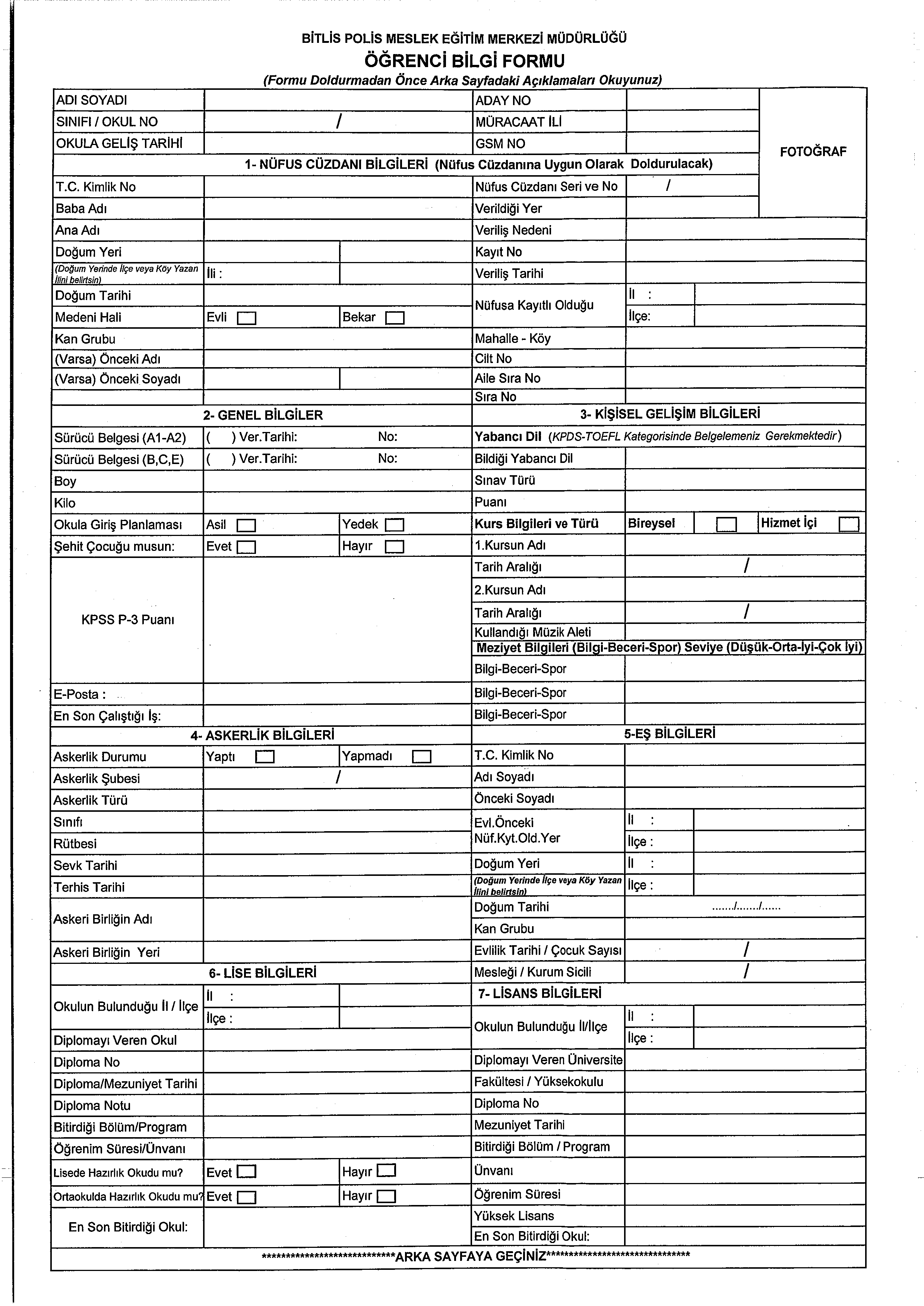 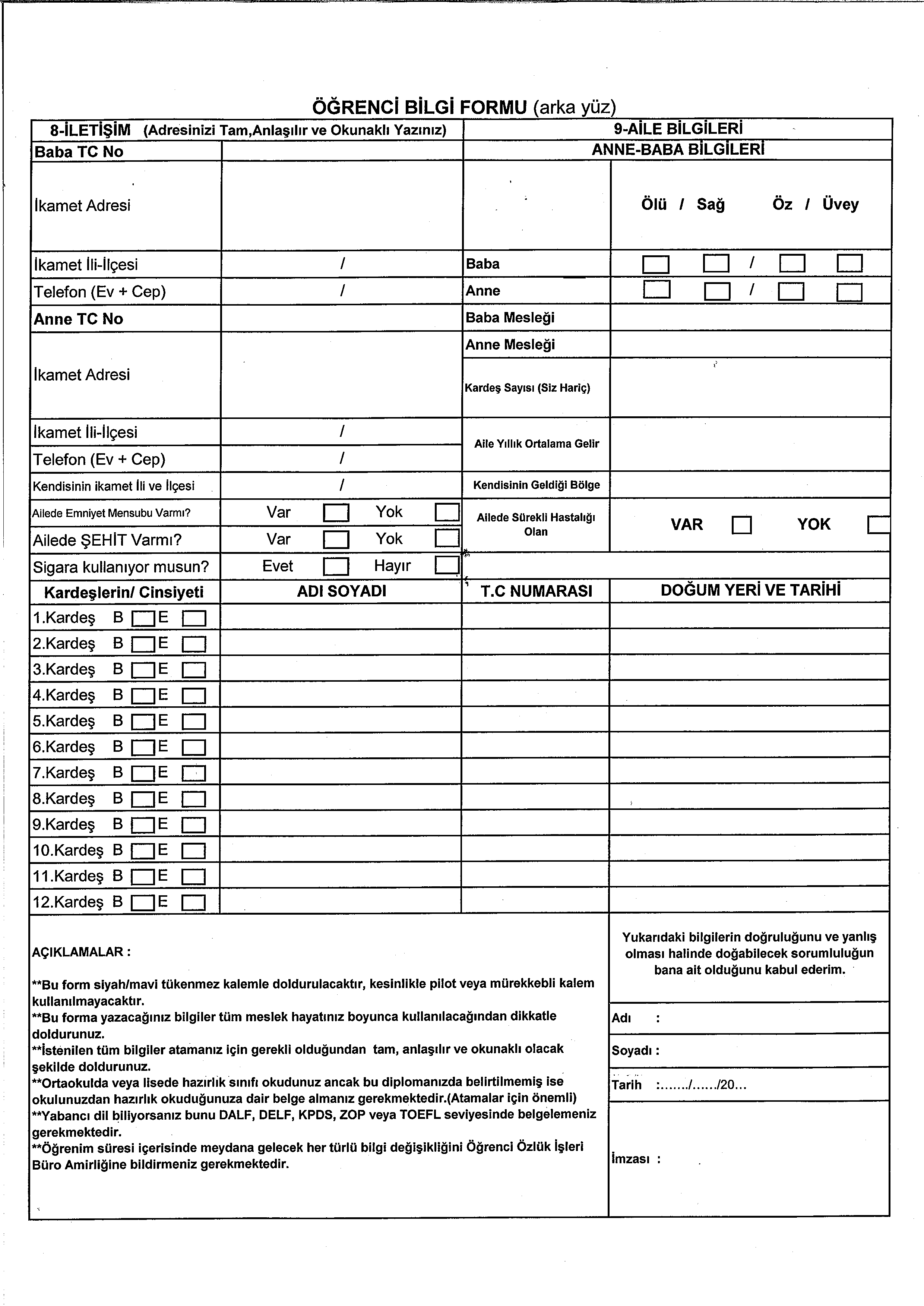 AÇIKLAMA: YUKARIDAKİ BİLGİLER ELLE EKSİKSİZ DOLDURULACAK (BİLGİSAYAR ORTAMINDA OLMAYACAK ) VE İMZALAYIP BİR NUSHA HALİNDE (2 sayfa olmayacak, Arkalı Önlü çıktı yapılacak) GETİRİLECEKTİR.